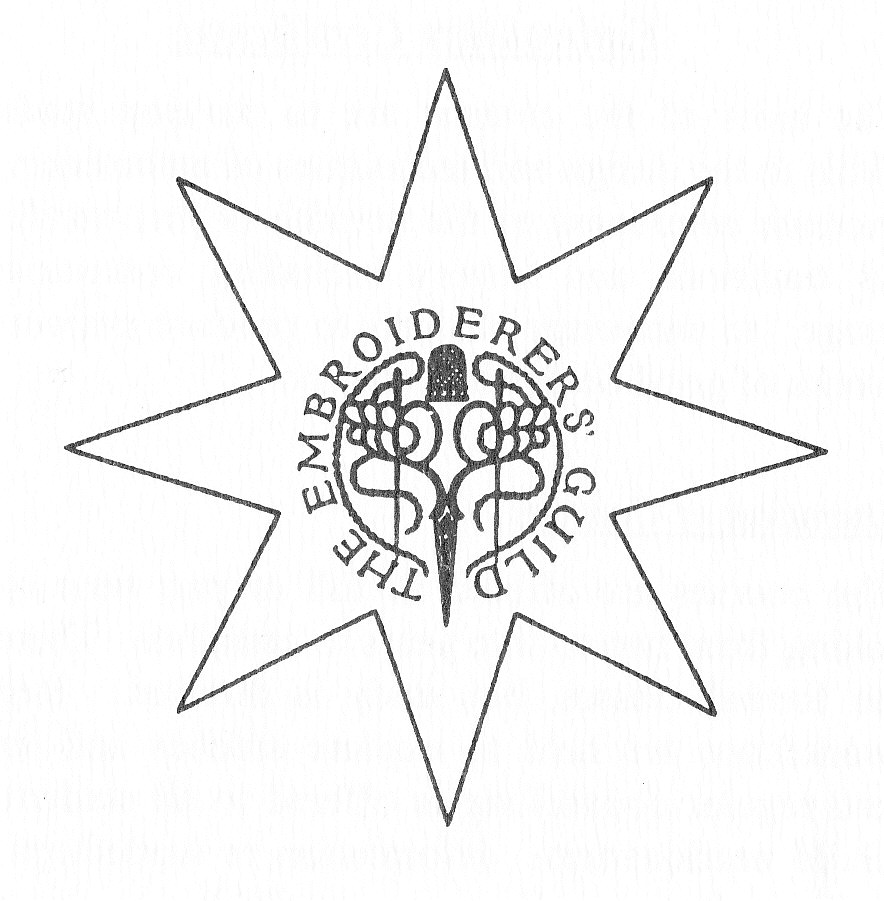 S.A.The Embroiderers’ Guild of South Australia IncCERTIFICATE 1 IN EMBROIDERY……………………………......................................................………..Level 4..............................................................................................This booklet is for all studentswho have successfully submitted work for the LEVEL 3 assessmentStudent’s Name:	...............…………………………………………..Student No:	...............…………………………………………..Address:	...............…………………………………………..……………………………………..................…………………………………..……………………………………..................…………………………………..	May 2011AcknowledgementsMany people have assisted with the preparation, development and administration of this Course.  The Embroiderers’ Guild of South Australia Incorporated is grateful to all of them.  Special thanks go to Meg Douglas who worked as Course Convener and Counsellor since inception of the Course and to the late Jean Lange and also Mignon Ide for their work in designing the Course.1CONTENTSConsiderations for Submission 4	3Record of Points Worked (Semi Specialised)	4-7Keeping Track of Your Course Content (Semi Specialised)	8Submission 4 Planning (Semi Specialised)	9Level 4 Submission (Semi Specialised)	10Record of Points Worked (Specialised)	11-13Keeping Track of your Course Content (Specialised)	14, 15Submission 4 Planning (Specialised)	16, 17Level 4 Submission (Specialised)	18Core Studies for Submission 4	19Core Studies Record	20Presentation of Work	21Assessment	212CONSIDERATIONS FOR SUBMISSION 4Consider the work for this final phase of your course as a personal expression of your interest in the Art and Craft of Embroidery.There should be a THEME in this submission, so a decision regarding this should be made before embarking on projects.A THEME can be achieved by:Design – motif, pattern – repeated, developed.Product – e.g. all garments, all table linen, all toys, etc.Sets or series of items – e.g. progressive views of a landscape, abstract of four seasons, sets of linen for various meals, sets of fashion items.  Exhibition pieces on a theme.Colour – one colour with various themes, dominant scheme with tonal shift.The suggestions listed are to give some idea of how to formulate your own plan for this submission of work.  Throughout the course you have been given a range of choices so that each student may develop along the most suitable personal route, and therefore different from others, but maintaining a similar standard and aim towards excellence.Have you completed the necessary work to proceed to Level 4?By the time you have completed Level 1, you will have worked 3 Projects and 8 Samplers, (in addition to samplers worked for your projects, etc.), for each of your chosen Star Points (3 Points for Semi Specialised, and 2 Points for Specialised).By completion of Level 2, you will have completed 3 Projects and 6 Samplers for each Star Point, plus your Level 1 work (as listed above).Completion of Level 3 of the Semi Specialised Course requires 3 Projects and 4 Samplers in your single chosen Star Point.  Completion of the Specialised Course for Level 3 requires 3 Projects and 4 Samplers from your chosen Star Points.Individual GuidanceWhen you have planned the final phase of your course, seek Guidance with Course Management BEFORE commencing work.  At a private discussion you will be guided and advised so that your time will be profitably utilised.Remember, all your embroidery skills and design knowledge should be focused before starting.  Bring ideas, doubts, time-scale plans, materials and an open mind to this meeting.YOU WOULD NOT BE READING THIS NOW IF YOUR PREVIOUS EFFORTS HAD NOT BEEN WORTHWHILE.[Discard/disregard the pages of this document which are not relevant to your Study Pathway – they are easily recognisable.]3RECORD OF POINTS WORKED [Semi Specialised]LEVEL 1 POINT 1 ____________________________________________________________  (Name)	PROJECT 1 + SAMPLER _____________________________________________________________	PROJECT 2 + SAMPLER _____________________________________________________________	PROJECT 3 + SAMPLER _____________________________________________________________SAMPLER 1_________________________________________________________________________SAMPLER 2 _________________________________________________________________________SAMPLER 3 _________________________________________________________________________SAMPLER 4 _________________________________________________________________________SAMPLER 5 _________________________________________________________________________SAMPLER 6 _________________________________________________________________________SAMPLER 7 _________________________________________________________________________SAMPLER 8 _________________________________________________________________________LEVEL 1 POINT 2 ____________________________________________________________ (Name)	PROJECT 1 + SAMPLER _____________________________________________________________	PROJECT 2 + SAMPLER _____________________________________________________________	PROJECT 3 + SAMPLER _____________________________________________________________SAMPLER 1_________________________________________________________________________SAMPLER 2 _________________________________________________________________________SAMPLER 3 _________________________________________________________________________SAMPLER 4 _________________________________________________________________________SAMPLER 5 _________________________________________________________________________SAMPLER 6 _________________________________________________________________________SAMPLER 7 _________________________________________________________________________SAMPLER 8 _________________________________________________________________________4RECORD OF POINTS WORKED [Semi Specialised] cont.LEVEL 1 POINT 3 ___________________________________________________________   (Name)	PROJECT 1 + SAMPLER _____________________________________________________________	PROJECT 2 + SAMPLER _____________________________________________________________	PROJECT 3 + SAMPLER _____________________________________________________________SAMPLER 1_________________________________________________________________________SAMPLER 2 _________________________________________________________________________SAMPLER 3 _________________________________________________________________________SAMPLER 4 _________________________________________________________________________SAMPLER 5 _________________________________________________________________________SAMPLER 6 _________________________________________________________________________SAMPLER 7 _________________________________________________________________________SAMPLER 8 _________________________________________________________________________LEVEL 2 POINT 1 ____________________________________________________________ (Name)	PROJECT 1 + SAMPLER _____________________________________________________________	PROJECT 2 + SAMPLER _____________________________________________________________	PROJECT 3 + SAMPLER _____________________________________________________________SAMPLER 1_________________________________________________________________________SAMPLER 2 _________________________________________________________________________SAMPLER 3 _________________________________________________________________________SAMPLER 4 _________________________________________________________________________SAMPLER 5 _________________________________________________________________________SAMPLER 6 _________________________________________________________________________5RECORD OF POINTS WORKED [Semi Specialised] cont.LEVEL 2 POINT 2 ___________________________________________________________   (Name)	PROJECT 1 + SAMPLER _____________________________________________________________	PROJECT 2 + SAMPLER _____________________________________________________________	PROJECT 3 + SAMPLER _____________________________________________________________SAMPLER 1_________________________________________________________________________SAMPLER 2 _________________________________________________________________________SAMPLER 3 _________________________________________________________________________SAMPLER 4 _________________________________________________________________________SAMPLER 5 _________________________________________________________________________SAMPLER 6 _________________________________________________________________________SAMPLER 7 _________________________________________________________________________SAMPLER 8 _________________________________________________________________________LEVEL 2 POINT 3 ____________________________________________________________ (Name)	PROJECT 1 + SAMPLER _____________________________________________________________	PROJECT 2 + SAMPLER _____________________________________________________________	PROJECT 3 + SAMPLER _____________________________________________________________SAMPLER 1_________________________________________________________________________SAMPLER 2 _________________________________________________________________________SAMPLER 3 _________________________________________________________________________SAMPLER 4 _________________________________________________________________________SAMPLER 5 _________________________________________________________________________SAMPLER 6 _________________________________________________________________________6RECORD OF POINTS WORKED [Semi Specialised] cont.LEVEL 3 POINT      ___________________________________________________________   (Name)	PROJECT 1 + SAMPLER _____________________________________________________________	PROJECT 2 + SAMPLER _____________________________________________________________	PROJECT 3 + SAMPLER _____________________________________________________________SAMPLER 1_________________________________________________________________________SAMPLER 2 _________________________________________________________________________SAMPLER 3 _________________________________________________________________________SAMPLER 4 _________________________________________________________________________7KEEPING TRACK OF YOUR COURSE CONTENT [Semi Specialised]An Embroidery Star Point has been printed for you.  Enter the Projects and Samplers that you completed for your first, second and third submissions.   In the Level 4 space, enter the work you intend to do.POINT       _________________________________________________________________   (Name)LEVEL 4LEVEL 3LEVEL 2LEVEL 18SUBMISSION 4 PLANNING [Semi Specialised]Fill this page in BEFORE you do the work, and the Submission Form AFTER your work is completed.  (The two may not match up at the end.)THEME____________________________________________________________________________POINT____________________________________________________________________   (Name)	PROJECT 1_______________________________________________________________________	PROJECT 2_______________________________________________________________________	PROJECT 3_______________________________________________________________________SAMPLER 1_________________________________________________________________________SAMPLER 2_________________________________________________________________________CORE STUDIES:...................................................................................................................................................................................................................................................................................................................................................................................................................................................................................................................................................................................................................................................................................................................................................................................................................................................................................................................................................................................................................................................................................................................................................................................................................................................................................................................................................................................................................................................................................................................................................................................................................................................................................................................................................................................................................................................................................................................................................................................................................................................................................................................................................................................................................................................................................................................................................................................................................................................................................................................GUILD SERVICE:...................................................................................................................................................................................................................................................................................................................................................................................................................................................................................................................................................................................................................................................................................................................................................................................................................................................................................................................................................................................................................................................................................................................................................................................................................................................................................................................................................................................................................................................................................................................................................................................................................................................................9LEVEL 4 SUBMISSION [Semi Specialised]THEME _________________________________________________________________ (Name)POINT    ________________________________________________________________ (Name)	PROJECT 1 + SAMPLER _____________________________________________________________	PROJECT 2 + SAMPLER _____________________________________________________________	PROJECT 3 + SAMPLER _____________________________________________________________SAMPLER 1 _________________________________________________________________________SAMPLER 2_________________________________________________________________________10RECORD OF POINTS WORKED [Specialised]LEVEL 1 POINT 1 ____________________________________________________________ (Name)	PROJECT 1 + SAMPLER _____________________________________________________________	PROJECT 2 + SAMPLER _____________________________________________________________	PROJECT 3 + SAMPLER _____________________________________________________________SAMPLER 1_________________________________________________________________________SAMPLER 2 _________________________________________________________________________SAMPLER 3 _________________________________________________________________________SAMPLER 4 _________________________________________________________________________SAMPLER 5 _________________________________________________________________________SAMPLER 6 _________________________________________________________________________SAMPLER 7 _________________________________________________________________________SAMPLER 8 _________________________________________________________________________LEVEL 1 POINT 2 ____________________________________________________________ (Name)	PROJECT 1 + SAMPLER _____________________________________________________________	PROJECT 2 + SAMPLER _____________________________________________________________	PROJECT 3 + SAMPLER _____________________________________________________________SAMPLER 1_________________________________________________________________________SAMPLER 2 _________________________________________________________________________SAMPLER 3 _________________________________________________________________________SAMPLER 4 _________________________________________________________________________SAMPLER 5 _________________________________________________________________________SAMPLER 6 _________________________________________________________________________SAMPLER 7 _________________________________________________________________________SAMPLER 8 _________________________________________________________________________11RECORD OF POINTS WORKED [Specialised] cont.LEVEL 2 POINT 1 ____________________________________________________________ (Name)	PROJECT 1 + SAMPLER _____________________________________________________________	PROJECT 2 + SAMPLER _____________________________________________________________	PROJECT 3 + SAMPLER _____________________________________________________________SAMPLER 1_________________________________________________________________________SAMPLER 2 _________________________________________________________________________SAMPLER 3 _________________________________________________________________________SAMPLER 4 _________________________________________________________________________SAMPLER 5 _________________________________________________________________________SAMPLER 6 _________________________________________________________________________LEVEL 2 POINT 2 ____________________________________________________________ (Name)	PROJECT 1 + SAMPLER _____________________________________________________________	PROJECT 2 + SAMPLER _____________________________________________________________	PROJECT 3 + SAMPLER _____________________________________________________________SAMPLER 1_________________________________________________________________________SAMPLER 2 _________________________________________________________________________SAMPLER 3 _________________________________________________________________________SAMPLER 4 _________________________________________________________________________SAMPLER 5 _________________________________________________________________________SAMPLER 6 _________________________________________________________________________12RECORD OF POINTS WORKED [Specialised] cont.LEVEL 3 POINT 1 ____________________________________________________________ (Name)	PROJECT 1 + SAMPLER _____________________________________________________________	PROJECT 2 + SAMPLER _____________________________________________________________	PROJECT 3 + SAMPLER _____________________________________________________________SAMPLER 1_________________________________________________________________________SAMPLER 3 _________________________________________________________________________SAMPLER 4 _________________________________________________________________________LEVEL 3 POINT 2 ____________________________________________________________ (Name)	PROJECT 1 + SAMPLER _____________________________________________________________	PROJECT 2 + SAMPLER _____________________________________________________________	PROJECT 3 + SAMPLER _____________________________________________________________SAMPLER 1_________________________________________________________________________SAMPLER 2 _________________________________________________________________________SAMPLER 3 _________________________________________________________________________SAMPLER 4 _________________________________________________________________________13KEEPING TRACK OF YOUR COURSE CONTENT [Specialised]Two points of the Embroidery Star have been printed for you.  Enter the Projects and Samplers that you have completed for your first, second and third submissions.  In the Level 4 space enter the work you intend to do.POINT 1 ___________________________________________________________________ (Name)LEVEL 4LEVEL 3LEVEL 2LEVEL 114KEEPING TRACK OF YOUR COURSE CONTENT [Specialised] cont.POINT 2 ___________________________________________________________________ (Name)LEVEL 4LEVEL 3LEVEL 2LEVEL 115SUBMISSION 4 PLANNING [Specialised]Fill this page in BEFORE you do the work, and the Submission Form AFTER your work is completed.  (The two may not match up at the end.)THEME____________________________________________________________________________POINT 1 __________________________________________________________________   (Name)PROJECT 1_______________________________________________________________________PROJECT 2_______________________________________________________________________PROJECT 3_______________________________________________________________________SAMPLER 1_______________________________________________________________SAMPLER 2_______________________________________________________________POINT 2 ____________________________________________________________________ (Name)	PROJECT 1_______________________________________________________________________	PROJECT 2_______________________________________________________________________	PROJECT 3_______________________________________________________________________SAMPLER 1_________________________________________________________________________SAMPLER 2_________________________________________________________________________16PLANNING [Specialised] cont.CORE STUDIES:...................................................................................................................................................................................................................................................................................................................................................................................................................................................................................................................................................................................................................................................................................................................................................................................................................................................................................................................................................................................................................................................................................................................................................................................................................................................................................................................................................................................................................................................................................................................................................................................................................................................................................................................................................................................................................................................................................................................................................................................................................................................................................................................................................................................................................................................................................................................................................................................................................................................................................................................GUILD SERVICE:...................................................................................................................................................................................................................................................................................................................................................................................................................................................................................................................................................................................................................................................................................................................................................................................................................................................................................................................................................................................................................................................................................................................................................................................................................................................................................................................................................................................................................................................................................................................................................................................................................................................................17LEVEL 4 SUBMISSION [Specialised] THEME _________________________________________________________________ (Name)POINT 1 ________________________________________________________________ (Name)	PROJECT 1 + SAMPLER _____________________________________________________________	PROJECT 2 + SAMPLER _____________________________________________________________	PROJECT 3 + SAMPLER _____________________________________________________________SAMPLER 1 _________________________________________________________________________SAMPLER 2_________________________________________________________________________POINT 2 ________________________________________________________________ (Name)	PROJECT 1 + SAMPLER _____________________________________________________________	PROJECT 2 + SAMPLER _____________________________________________________________	PROJECT 3 + SAMPLER _____________________________________________________________SAMPLER 1 _________________________________________________________________________SAMPLER 2_________________________________________________________________________18CORE STUDIES FOR SUBMISSION 4By studying your previous submission forms you will be able to see which Core Studies require attention.  Any omission or neglect should be remedied at this stage.  If you have any doubts as to requirements, refer to the matter during guidance.Record your core studies on the following prepared page.Take into consideration work done as:Preliminary work and back-up for all ProjectsWorkshop foldersExtra Studies folders (outside classes, etc.)History notes and samplersTechnique notes, diagrams and samplersService to embroidery through Guild activities19CORE STUDIES RECORDGive a short description, or list your participation in the following areas, as you have submitted them so far.  It should be clear from the result what requires your attention now.GUILD SERVICE ....................................................................................................................................................................................................................................................................................................................................................................................................................................................................................................................................................................................................................................................................................................................................................................................................................................................................................................................................................................................................................................................................................................................................................................................................................................................................................................................................................................................................................................................................................................................................................................................................................................................................20PRESENTATION OF WORKAll the work for the final submission will be displayed for viewing by Guild members.  That is, it will be a personal exhibition.  This will be arranged as near as feasible to your Submission date.  Therefore all items should be presented ready to display, appropriately mounted, pressed or otherwise finished.This booklet, together with your completed Course Outline will be presented along with Folders, Class and Workshop Notes and Samples of techniques. Project work will also be displayed.  Back-up work may be used for display purposes also, but must be mounted if so used.ASSESSMENTThe assessment of the work will be made by a panel of embroiderers as is usual in this Certificate Course.  Any student who wishes to have a particular embroiderer on this panel may so request.  Students are encouraged to meet the panel to discuss their work on the assessment day.21DESIGNFUNCTIONCOLOURHISTORYSTITCHTRADITIONYARNCONSTRUCTIONFABRICEXPERIMENT